Социальные сети.  Польза или вред?В русскоязычном Интернете социальные сети появились сравнительно недавно, но сразу завоевали огромную популярность. Социальная сеть – это сайт, предназначенный для общения. Большое количество социальных сетей Рунета, таких как «Мой мир», «Одноклассники», «Вконтакте», «Инстаграм» с каждым днем становятся более значимой и неотъемлемой частью нашей повседневной современной жизни. В социальных сетях многие уже привыкли общаться, знакомиться, смотреть видео, слушать музыку и многое другое. Сегодня подростков уже не столько привлекают простые шатания по улицам. Они выходят на прогулки в социальные сети, где становятся частью общества зачастую без должного контроля со стороны своих родителей. Усердно оформляя свои страницы, подростки, демонстрируют свой внутренний мир. Ведь те по сути уже являются их своеобразными визитными карточками. 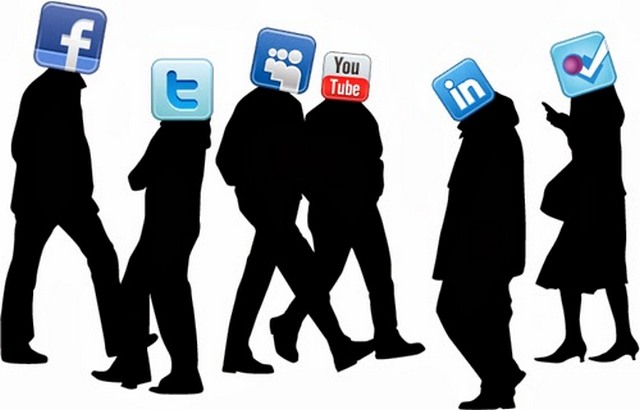 Актуальность проблемы влияния социальных сетей на процесс социализации подростков очевидна, так как молодежь в среднем проводит в сети от 3 до 9 часов в сутки.Обострилась ситуация влияния Интернета на подрастающее поколение. Из всего Интернет - пространства особое влияние на молодежь оказывают социальные сети. Некоторые считают, что это приносит пользу, другие же склонны различать в этом явлении негативные последствия. Отрицательное влияние социальных сетей98% опрошенных учеников сказали, что они зарегистрировались в сети для общения. Но виртуальная среда не дает достаточных навыков общения. При злоупотреблении сетью у молодых людей на подсознательном уровне развивается фобия общения с реальными людьми. Подростки стесняются знакомиться в жизни с противоположным полом, возникают трудности с речевыми оборотами. Ведь гораздо проще зайти в Интернет и написать сообщение невидимому объекту. Становится сложно заводить новых друзей, они перестают общаться со своими одногодками, и как следствие всего этого, внешний мир порой их начинает воспринимать как отшельников и диких людей. Бывает, что подростки, обладающие слабой волей, неуверенностью в себе, имеют сложности в общении в реальном мире, заполняют недостаток межличностного взаимодействия в социальных сетях. Именно здесь они получают свою долю самоутверждения и  компенсируют недостаток коммуникаций и внимания со стороны окружающих. Такое  времяпрепровождение за монитором превращается в патологическую зависимость, которая отрицательно сказывается на учебе, психическом здоровье и качестве жизни в целом. Общение в социальных сетях снижает и упрощает уровень грамотности. При переписке язык упрощается, допускаются грамматические ошибки, к которым люди привыкают и впоследствии не могут избежать в живой речи. Кроме того, не используются и забываются языковые средства, которыми так богат национальный язык. 88% учащихся тратят время на пребывание в сети от 3 часов до 6 часов  в день. В результате – безразличие к  учебе, ухудшение оценок, нехватка времени для чтения художественной литературы и иного обогащения внутреннего мира. Часто подростки в сети дают себе новое имя. Отказываясь от своего имени, не теряют ли они себя? Многие из них под влиянием этого фактора становятся двуличными, выдавая себя в сети за того, кем в реальной жизни они совершенно не являются, что потом проецируется на действительность.88% наших учеников добавляет себе в друзья незнакомцев, что делает их потенциальными жертвами обмана. Эта неизвестная личность может добиться расположения к себе и рано или поздно подвергнуть опасности человека, с которым ведет активную беседу. Для Интернет – мошенников социальные сети – золотая жила. Положительное влияние социальных сетейВ наше время огромное расстояние между людьми теперь не помеха для их коммуникации.  Подростки могут сказать гораздо больше через сеть, чем в реальной жизни, и не чувствовать себя при этом неудобно: у них есть время обдумать свою мысль и выразить ее наиболее точно.В юности многие ведут дневники, описывая там свои самые сокровенные мысли. Но сегодня большинство молодых людей предпочитает вести блог,  чтобы получить мнения других людей по различному поводу. Сеть дает возможность неуверенному в себе подростку почувствовать себя востребованным. Он заводит новые знакомства, не опасаясь того, что возможно в дальнейшем с этим человеком не о чем будет поговорить. Вступая в группы по интересам, не боится того, что может быть отвергнутым. Подростки выкладывают фото и видео, не боясь осуждений со стороны, и не обращая внимания на постороннюю критику. В сети они не боятся быть непонятыми, недооцененными. Все, что может быть отвергнуто обществом, принимает Интернет. Когда человек заполняет свою личную страницу, он создает свой виртуальный образ. Вскоре эта личность развивается и живет в сети своей жизнью так, как хотелось бы прожить в реальности. Самовыражаются в сети 67% школьников. Некоторые выкладывают результаты своего творчества – стихи, песни, музыку, видео. Это также происходит и через оформление их страниц: интересы, увлечения, хобби. В сети можно почерпнуть значимую для образования позитивную, познавательную информацию. Например,  «В Контакте» является самым крупным в Рунете хранилищем аудио, видео и фотоматериалов, которые можно слушать, просматривать и скачивать. Наверное, не случайно выбор учеников нашей школы принадлежит именно этой сети – 98%. Там же 2% опрошенных нами используют приложения «Готовые домашние задания по всем предметам и для всех классов». Пути решения проблем, связанных с использованиемсоциальных сетей. Негативного влияния социальных сетей на процесс социализации значительно больше, чем положительного. Но это не повод отказываться раз и навсегда от их использования. Достаточно просто свести к минимуму все опасные факторы.1. Взрослые должны разъяснять подросткам, какие опасности скрыты в сети, и как их избежать. 2. Необходимо освещение этической стороны использования сетей: какие фото и видео можно размещать, а какие нельзя.3. Подросткам необходимо тренировать силу воли, твердость характера, вводя для себя ограничения времяпровождения в сети.4.  Нужен родительский контроль, который в какой-то мере сможет ограничить их детей от различных потоков информации, и поможет им ориентироваться в огромном медиа и маркетинговом пространстве социальных сетей.5. Важно осознавать, что социальные сети это всего лишь проект, вид развлечения и виртуального общения со знакомыми, а не часть жизни.6. Необходимо заниматься поиском альтернативных способов времяпрепровождения. Например, занятие спортом, рисование, вышивание, чтение книг. Ну и, несомненно, нужно оказывать больше внимания своей реальной жизни: проблемам в школе, в семье, друзьям, а также увеличивать время пребывания в компании реальных, а не виртуальных друзей.                 В итоге можно сделать следующий вывод: социальные медиа далеко не всегда способны сделать из человека хулигана, наркомана или человека, преступившего закон. Если посещать такие сайты умеренно и с хорошими намерениями, то, однозначно, это сплачивает людей, делает их добрее, правильнее и отзывчивее. Кроме того, Интернет – это отличная возможность саморазвития.МБОУ «СОШ №2 им. Д.Х. Скрябина»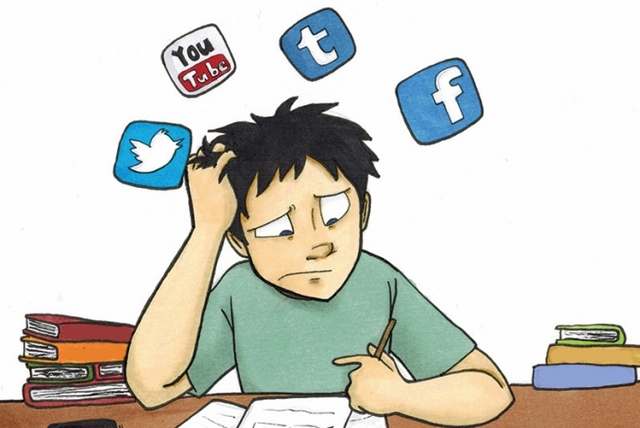 